		30.11.2020гМенюучащихся МБОУ «Перемская ООШ» на 01 декабря 2020 года            УТВЕРЖДАЮ: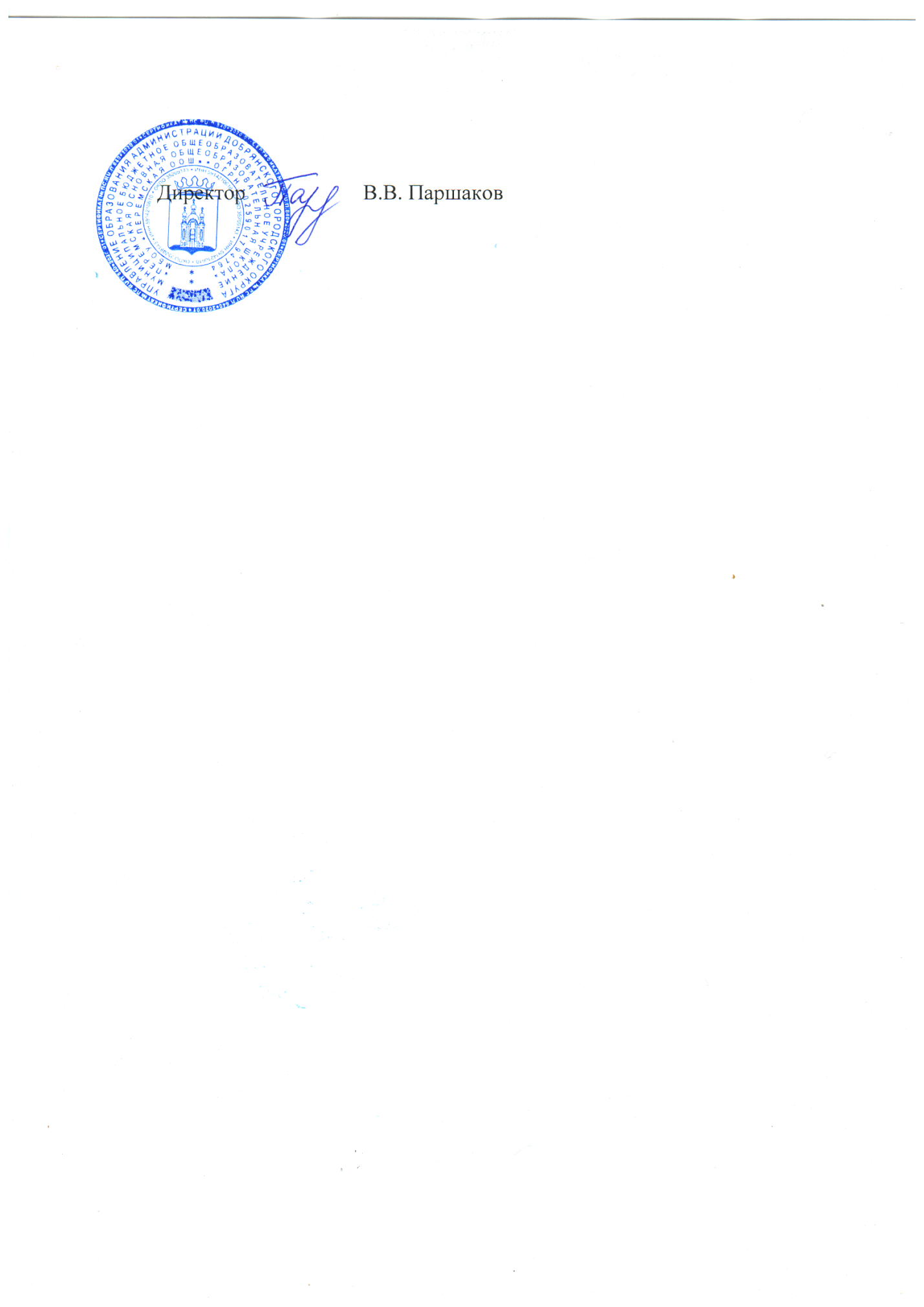 Прием пищи, наименование блюдМасса порции 1-4 клМасса порции 5-9 клЗАВТРАКЗАВТРАКОмлет натуральный 150200Чай с молоком200200Хлеб пшеничный4040ОБЕДОБЕДОБЕДСуп крестьянский с крупой150200Рыба, тушеная в томате с овощами7070Макаронные изделия отварные120130Хлеб пшеничный6060Компот из изюма200200Стоимость ученики 1-4 кл.72,60 руб.72,60 руб.Стоимость ученики 5-9 кл.81,40 руб.81,40 руб.